                         Памятка в форме вопросов-ответов                                          По налогу на транспортные средстваНалог на транспортСрок  уплаты налога на транспорт за 2022 год?Не позднее 1 апреля 2023 года.Как самостоятельно расчитать  налог на транспорт?Налог на транспорт можете самостоятельно посчитать используя сервис «Калькулятор», размещенный на портале Комитета государственных доходов МФ РК kgd.gov.kz в разделе «Электронные сервисы» и в мобильном приложении Е-SalyqAzamat (скачать на AppStore и PlayMarket).Машина продана давно, а налог на транспорт начислили, куда обращаться?Начисление налога на транспорт производится на основании сведений уполномоченного государственного органа.В случае отсутствия машины, необходимо предоставить справку с уполномоченного государственного органа об отсутствии транспортного средства на праве собственности в Управление государственных доходов по месту жительства.На какие реквизиты нужно оплачивать налог на транспорт?Реквизиты налога на транспорт: код КБК - 104402, код КНП -911; реквизиты пени: код КНП – 912.Куда нужно оплачивать налог на транспорт физическому лицу?Уплата налога на транспорт производится по месту жительства физического лица.Ежегодно сумма налога увеличивается, с чем это связано?Ставка налога зависит от размера МРП и объема двигателя транспортного средства, соответственно, каждый год сумма налога   увеличивается вместе с увеличением размера МРП.Освобождается ли от налога на транспортное средство инвалид, если у него на праве собственности есть легковое транспортное средство с объемом двигателя до 4 000 куб см?Освобождение по налогу на транспортное средство предусмотрено только по одному транспортному средству (кроме легкового автомобиля с объемом двигателя свыше 4 000 куб. см., в отношении которого в уполномоченном государственном органе  произведены регистрационные действия, связанные со сменой собственника после 31 декабря 2013 года).Если автомобиль угнан, начисляется ли налог на транспорт? Основанием для освобождения от уплаты налога на период розыска транспортного средства, числящегося угнанным и (или) похищенным у владельцев, являются сведения, подтверждающие факт (дату) возбуждения уголовного дела об угоне (похищении) транспортного средства, предоставляемые в налоговые органы уполномоченным государственным органом в сфере регистрации транспортных средств.При этом начисление налога прекращается с даты возбуждения уголовного дела об угоне(похищении) транспортного средства.Исчисление (начисление) налога возобновляется с даты прекращения уголовного дела об угоне (похищении) транспортного средства и его возврате на основании сведений, представленных в налоговые органы уполномоченным государственным органом в сфере регистрации транспортных средств.Какой МРП применяется при расчете налога на транспорт,в случае если МРП в течении года меняетсяДля исчисления налога на транспорт применяется МРП, действующий на 1 января соответствующего финансового года.1414 - Единый контакт центрпо вопросам оказаниягосударственных услуг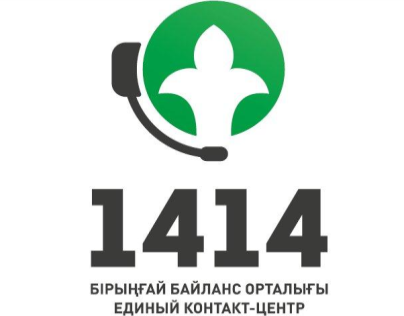 звонок бесплатный(предоставление информации о деятельностигосударственных органов, порядке и процессе оказания государственных услуг)Телефон доверияДГД по г. Шымкент КГД МФ РК8(7252)- 21-44-51Интернет-ресурсКГД МФ РК www.kgd.gov.kzАккаунты ДГД по г.Шымкентfacebook – Шымкент Қаласы Бойынша Мкд; twitter - Шымкент қаласы бойынша МКДvk.com- ДгД По-Городу-Шымкент,Instagram –shymkent.salyg.kz